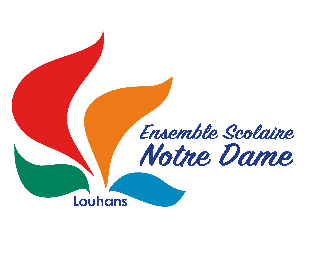 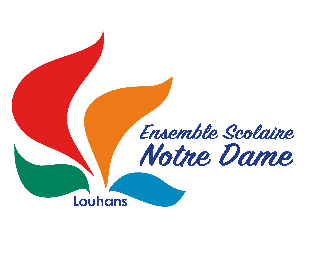 Tarifs 2024 - 2025
LEAP De La Bresse1ère année CAPa
SAPVER ou MAUn chèque de 30 euros pour les frais de dossier (10 euros pour les réinscriptions).Repas exceptionnel à 7,00 euros.Possibilité d’une chambre d’internat individuelle avec sanitaires individuels : +80,21 euros par mois sur 10 mois.Bourses possibles.Par mois sur 10 mois
(6 semaines de stage)Externe (scolarité)67,50 eurosDemi-pensionnaire x4 (scolarité forfait repas)142,25 eurosDemi-pensionnaire x5 (scolarité + forfait repas)161,75 eurosInterne 3 nuits (scolarité + hébergement + forfait repas)307,84 eurosInterne 4 nuits (scolarité + hébergement + forfait repas)329,29 euros